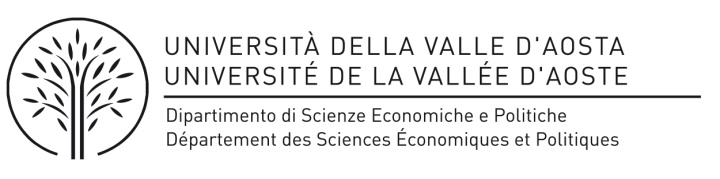 ALLEGATO A) Modulo di presentazione della domandaAl Direttore del Dipartimento di Scienze economiche e politiche.Direzione generale di Ateneo - Ufficio protocollo, archivio e pubblicazioni.Strada Cappuccini n. 2A11100 AOSTAOGGETTO: domanda di partecipazione all’istruttoria per il conferimento di un premio a titolo di borsa di studio, per lo svolgimento di una tesi di laurea avente ad oggetto tematiche di gestione aziendale e di sviluppo imprenditoriale relative ad imprese e a loro aggregati, localizzati in Valle d’Aosta___ l ___ sottoscritt__________________________________________________________nat __  a ________________________________ (prov. _______ ) il __________________codice fiscale_______________________________________________________________cittadinanza _________________ residente in _______________________CAP__________Via _____________________________________________________________   n. ______telefono______________________ e-mail _______________________________________CHIEDEdi poter partecipare alla selezione per conferimento di un premio a titolo di borsa di studio, per lo svolgimento di una tesi di laurea avente ad oggetto tematiche di gestione aziendale e di sviluppo imprenditoriale relative ad imprese e a loro aggregati, localizzati in Valle d’AostaA TAL FINE DICHIARAdi aver preso visione dell’avviso per l’attribuzione di n. 1 premio a titolo di borsa di studio  per lo svolgimento di una tesi di laurea avente ad oggetto tematiche di gestione aziendale e di sviluppo imprenditoriale relative ad imprese e a loro aggregati, localizzati in Valle d’Aostadi essere regolarmente iscritto al Corso di laurea in ……………………….; ALLEGAfotocopia di documento di identità in corso di validità;Abstract della tesi da svolgere – Piano di lavoro (compilato sull’apposito modulo Allegato B)Aosta,il ________________________________________________Firma studente